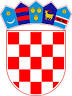                REPUBLIKA HRVATSKA      OSJEČKO-BARANJSKA ŽUPANIJA                        OPĆINA ČEPIN   Povjerenstvo za provedbu oglasa za prijamslužbenika/ice u službu na određeno vrijeme u    Upravni odjel za upravno-pravne poslove,         društvene djelatnosti i socijalnu skrbKLASA: 112-03/19-01/1URBROJ: 2158/05-19-3Čepin, 18. rujna 2019.	Sukladno članku 17., 28. i 29. Zakona o službenicima i namještenicima u lokalnoj i područnoj (regionalnoj) samoupravi („Narodne novine“, broj 86/08., 61/11. i 4/18. – u daljnjem tekstu: Zakon), pročelnik Upravnog odjela za upravno-pravne poslove, društvene djelatnosti i socijalnu skrb Općine Čepin, objavio je oglaskoji je oglašen na oglasnoj ploči Hrvatskog zavoda za zapošljavanje, Regionalni ured Osijek,te na Internet stranici www.burzarada.hzz.hr dana 18. rujna 2019. godine, za radno mjesto:Referent – Koordinator za EU projekte1 izvršitelj/ica, na određeno vrijeme za vrijeme ugovorenog trajanja projekta (rad na projektu: „Zaželi bolji život u općini Čepin“ - Koordinator projekta), uz obvezni probni rad u trajanju od dva mjeseca.te se sukladno navedenom daju upute kandidatima kako slijedi:UPUTE I OBAVIJESTI KANDIDATIMAOpis poslova radnog mjestakoordinacija projektnim aktivnostima,koordinacija rada zaposlenica na projektu,izrada izvješća,obavještavanje voditelja projekta o radu zaposlenica.organizira obavljanje i sudjeluje u realizaciji poslova u svezi primjene i izvršenja Podaci o plaćiKoeficijent složenosti poslova radnog mjesta je 1,60 uz osnovicu za izračun plaće u iznosu od 3.939,75 kuna bruto. Plaću čini umnožak koeficijenta složenosti poslova radnog mjesta i osnovice za izračun plaće uvećan za 0,5% za svaku navršenu godinu radnog staža. Pravni izvori za pripremanje kandidata za testiranjePitanja kojima se testira provjera znanja i sposobnosti bitnih za obavljanje poslova radnog mjesta za koje je raspisan oglas temelji se na sljedećim propisima:OPĆI DIO:Ustav Republike Hrvatske („Narodne novine“, broj 56/90., 135/97., 8/98., 113/00., 124/00., 28/01., 41/01., 55/01., 76/10, 85/10. i 05/14.)Zakon o lokalnoj i područnoj (regionalnoj) samoupravi („Narodne novine“, broj 33/01., 60/01., 106/03., 29/05., 109/07., 125/08., 36/09., 150/11., 144/12., 19/13., 137/15. i 123/17.)Zakon o službenicima i namještenicima u lokalnoj i područnoj (regionalnoj) samoupravi („Narodne novine“, broj 86/08., 61/11. i 4/18.)POSEBNI DIO:Zazeli_prezentacija_sukladno_Izmjenama_i_dopunama_natječajne_dokumentacije_od_24072017Zaželi - Smjernice za provedbu_PT2Prethodnoj provjeri znanja i sposobnosti kandidata mogu pristupiti samo kandidati koji ispunjavaju formalne uvjete iz oglasa.Način prethodne provjere znanja i sposobnosti kandidataPo dolasku na provjeru znanja, od kandidata će biti zatraženo predočavanje odgovarajuće identifikacijske isprave radi utvrđivanja identiteta. Kandidati koji ne mogu dokazati identitet neće moći pristupiti testiranju. Za kandidata koji ne pristupi testiranju smatrat će se da je povukao prijavu na oglas.Po utvrđivanju identiteta, kandidatima će biti podijeljena pitanja za provjeru znanja. Navedena pismena provjera traje 60 minuta (stručni dio). Nakon pismene provjere znanja kandidati će pristupiti provjeri sposobnosti (rad na računalu) u daljnjem trajanju od 30 minuta.Kandidati su se dužni pridržavati utvrđenog vremena i rasporeda testiranja. Za vrijeme provjere znanja i sposobnosti nije dopušteno:koristiti se bilo kakvom literaturom odnosno bilješkama,koristiti mobitel ili druga komunikacijska sredstva,napuštati prostoriju u kojoj se provjera odvija,razgovarati sa ostalim kandidatima niti na bilo koji drugi način remetiti koncentraciju kandidataKandidati koji će se ponašati neprimjerno ili će prekršiti jedno od gore navedenih pravila biti će udaljeni sa testiranja, a njihov rezultat i rad Povjerenstvo neće bodovati.Za svaki dio provjere znanja dodjeljuje se od 1 do 10 bodova. Smatra se da su kandidati položili ako su za svaki dio provjere znanja, sposobnosti i vještina dobili najmanje 5 bodova. Kandidati koji su uspješno položili testove, pristupit će razgovoru s Povjerenstvom (intervju).Povjerenstvo kroz razgovor s kandidatima utvrđuje interese, profesionalne ciljeve i motivaciju kandidata za rad u jedinici lokalne samouprave. Rezultati intervjua boduju se na isti način kao i testiranje. Kandidati koji su pristupili testiranju imaju pravo uvida u rezultate provedenog postupka.Nakon provedenog testiranja i intervjua Povjerenstvo utvrđuje rang listu kandidata prema ukupnom broju bodova ostvarenih na testiranju i intervjuu.Izvješće o provedenom postupku i rang listi kandidata Povjerenstvo dostavlja pročelniku Upravnog odjela za upravno-pravne poslove, društvene djelatnosti i socijalnu skrb Općine Čepin koji je objavio predmetni oglas. Izvješće potpisuju svi članovi Povjerenstva.Pročelnik Upravnog odjela za upravno-pravne poslove, društvene djelatnosti i socijalnu skrb Općine Čepin donosi Rješenje o prijmu u službu na određeno vrijeme za izabranog kandidata, koje će biti dostavljeno svim kandidatima prijavljenim na oglas, a koji su ispunili formalne uvjete iz oglasa. Izabrani kandidat mora dostaviti uvjerenje o zdravstvenoj sposobnosti prije donošenja rješenja o prijmu u službu.Kandidat za službenika koji nije zadovoljan rješenjem o prijmu u službu izabranog kandidata ima pravo podnijeti žalbu u roku 15 dana od dana primitka rješenja. Žalba se predaje u Općini Čepin, Kralja Zvonimira 105, 31431 Čepin, osobno ili putem pošte, općinskom načelniku Općine Čepin. Žalba ne odgađa izvršenje rješenja.POZIV NA TESTIRANJE BITI ĆE OBJAVLJEN NAJMANJE 5 DANA PRIJE TESTIRANJA NA WEB STRANICI I OGLASNOJ PLOČI OPĆINE ČEPIN.POVJERENSTVO ZA PROVEDBU OGLASAMateja Kalajžić, predsjednicaKrešimir Crnković, članLidija Tolj, član